NÁRODNÁ RADA SLOVENSKEJ REPUBLIKY	VIII. volebné obdobieČíslo: CRD-771/2022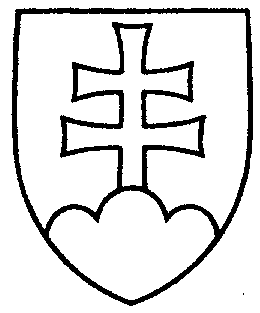 1422UZNESENIENÁRODNEJ RADY SLOVENSKEJ REPUBLIKYzo 4. mája 2022k vládnemu návrhu zákona, ktorým sa mení a dopĺňa zákon č. 442/2012 Z. z. o medzinárodnej pomoci a spolupráci pri správe daní v znení neskorších predpisov a ktorým sa menia a dopĺňajú niektoré zákony (tlač 943) – prvé čítanie	Národná rada Slovenskej republikyr o z h o d l a,  ž eprerokuje uvedený vládny návrh zákona v druhom čítaní;p r i d e ľ u j etento vládny návrh zákona na prerokovanieÚstavnoprávnemu výboru Národnej rady Slovenskej republiky  aVýboru Národnej rady Slovenskej republiky pre financie a rozpočet;u r č u j e ako gestorský Výbor Národnej rady Slovenskej republiky pre financie a rozpočet a lehotu na jeho prerokovanie v druhom čítaní vo výbore do 10. júna 2022 a v gestorskom výbore do 13. júna 2022.    Boris  K o l l á r   v. r.    predsedaNárodnej rady Slovenskej republikyOverovatelia:Petra  H a j š e l o v á   v. r. Peter  Š u c a   v. r.